КОМЕРЦІЙНА ПРОПОЗИЦІЯ (оплата частинами)Ця комерційна пропозиція розроблена, а терміни (їх скорочення) у ній вживаються у значеннях визначених Законом України «Про ринок електричної енергії», Правилами роздрібного ринку електричної енергії, затвердженими постановою Національної комісії, що здійснює державне регулювання у сферах енергетики та комунальних послуг, від 14 березня 2018 року №312 (надалі також – «ПРРЕЕ»), чинним законодавством, що регулює ринок електричної енергії, а також Договором про постачання електричної енергії Споживачу (надалі також – «Договір») та містить наступні умови:Після прийняття Споживачем цієї комерційної пропозиції, внесення змін до неї можливе лише за взаємною згодою Сторін або в порядку, встановленому чинним законодавством.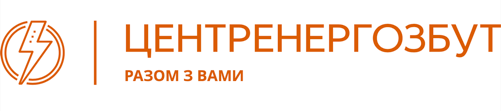 Додаток 2до Договору про постачанняелектричної енергії Споживачу від __________№ _____________________________1.Ціна постачання електричної енергії(1 кВт*год)1.1. Ціна Планового обсягу постачання електричної енергії  Розрахункового місяця за 1 кВт*год (Ц.по), яка зазначається у рахунку попередньої оплати, визначається Постачальником за формулою: Ц.по (без ПДВ) =  (Ц. псрдн - Т.пост)  + ТП, де:Ц. псрдн – Середнє значення ціни (за 1 МВт*год,), що  обчислюється як сума погодинних середньозважених цін купівлі-продажу електричної енергії за 20 календарних днів місяця (з 1 по 20 число), що передує Розрахунковому місяцю  за 1 кВт*год  (без ПДВ), поділена на кількість годин у періоді 20 календарних днів місяця (з 1 по 20 число), що передує Розрахунковому місяцю.Погодинні середньозважені ціни купівлі-продажу електричної енергії – ціни (за 1 МВт*год,) які публікуються на веб-сайті ДП «ОПЕРАТОР РИНКУ» за посиланням:https://www.oree.com.ua/index.php/pricectr за відповідну годину відповідного розрахункового місяця постачання електричної енергії (без ПДВ) у  розділі «Погодинні середньозважені ціни купівлі-продажу електричної енергії» на ринку «на добу наперед» у відповідній торговій зоні.Т.пост – тариф (коефіцієнт) вартості послуг Постачальника:(Т.пост = Плюс 2% Ц.псрдн/1кВт*год)ТП – тариф, що включає в себе тариф на послуги з передачі електричної енергії, тариф на здійснення операцій купівлі-продажу на РДН/ВДР, ставку внеску на регулювання НКРЕКП та інші  діючі тарифи, що передбачені законодавством (без ПДВ).До ціни планового обсягу постачання електричної енергії  додається ПДВ 20% відповідно до Податкового кодексу України.1.Ціна постачання електричної енергії(1 кВт*год)1.2. 	Ціна за Фактичний обсяг спожитої електричної енергії (остаточний розрахунок) в Розрахунковому місяці за 1 кВт*год (Ц), розраховується Постачальником за формулою:Ц (без ПДВ)   = (Ц.срдн - Т.пост)  + ТП, де:Ц.срдн – фактична середньозважена ціна закупівлі електричної енергії за цінами ринку «на добу наперед» у розрахунковому періоді, (Ціна закупівлі електричної енергії на ринку «на добу наперед» також включає всі обов’язкові податки (крім ПДВ, що обліковується окремо), збори та платежі, що передбачені законодавством.Для площадок вимірювання, віднесених у встановленому нормативними документами порядку, що підтверджується оператором системи, до групи «а», фактична середньозважена ціна закупівлі (ЦРДН) розраховується за сумарним значенням погодинних обсягів споживання (Огд) за площадками «а» Споживача та цін на ринку «на добу наперед» у відповідну годину відповідної доби розрахункового періоду (Цгд рдн) по формулі Σ(Огд*Цгд рдн)/ ΣОгд,     грн/кВт*год;Для площадок вимірювання, віднесених у встановленому нормативними документами порядку, що підтверджується оператором системи, до групи «б», фактична середньозважена ціна закупівлі (ЦРДН) розраховується за сумарним значенням погодинних обсягів споживання (Огд) за площадками «б» всіх Споживачів Постачальника на території відповідного оператора системи розподілу та цін на ринку «на добу наперед» у відповідну годину відповідної доби розрахункового періоду (Цгд рдн) по формулі Σ(Огд*Цгд рдн)/ ΣОгд, грн/кВт*год. Для розрахунку сумарного значення погодинних обсягів споживання (Огд) за площадками «б», Постачальник використовує оперативні данні системи Адміністратора комерційного обліку НЕК «Укренерго» (платформа Market management system (MMS)).Т.пост – тариф (коефіцієнт) вартості послуг ПостачальникаТ.пост = Плюс 2% Ц.срдн/1кВт*год)ТП - тариф, що включає в себе тариф на послуги з передачі електричної енергії, тариф на здійснення операцій купівлі-продажу на РДН/ВДР, ставка внеску на регулювання НКРЕКП та інші діючі тарифи, що передбачені законодавством (без ПДВ).До ціни за фактичний обсяг електричної енергії (остаточний розрахунок) додається ПДВ  20% відповідно до Податкового кодексу України.2Територія, на якій дійсна комерційна пропозиція, торгова зонаВся територія України.2Територія, на якій дійсна комерційна пропозиція, торгова зонаТоргова зона: ОЕС України 3Спосіб оплати3.1. Оплата за постачання Планового обсягу електричної енергії здійснюється Споживачем у формі планових платежів на попередню оплату:1) до 08 числа Розрахункового місяця, Споживач сплачує 25% від суми Планового обсягу постачання електричної енергії Розрахункового місяця;2) до 15 числа Розрахункового місяця, Споживач сплачує 25% від суми Планового обсягу постачання електричної енергії Розрахункового місяця;3) до 25 числа Розрахункового місяця, Споживач сплачує 25% від суми Планового обсягу постачання електричної енергії Розрахункового місяця; 4) до 20 числа місяця Наступного за Розрахунковим, Споживач здійснює остаточний розрахунок за фактично поставлену електричну енергію на підставі різниці суми Фактичного обсягу електричної енергії та суми Планового обсягу постачання електричної енергії3Спосіб оплатиДо 20 числа місяця, наступного за Розрахунковим місяцем, Споживач здійснює остаточний розрахунок за фактично поставлену у  Розрахунковому місяці електричну енергію. Остаточний розрахунок за фактично поставлену електричну енергію здійснюється на підставі різниці суми Фактичного обсягу електричної енергії та суми Планового обсягу постачання електричної енергії.3Спосіб оплати3.3 Сума Планового обсягу постачання електричної енергії Розрахункового місяця (Сума п.о.) обчислюється за  формулою:Сума п.о.= Ц.по*Спо, деЦ.по - ціна Планового обсягу електричної енергії, визначена п. 1.1. цієї Комерційної пропозиції.С.по - середньомісячний Плановий обсяг постачання електричної енергії, визначений Споживачем.3Спосіб оплати3.4. Сума Фактичного обсягу (Сума ф.о.) електричної енергії обчислюється за формулою:Сума ф.о. = Ц *Ф.о., де:Ц - Ціна за Фактичний обсяг електричної енергії, визначена п. 1.2. цієї Комерційної пропозиціїФ.о. – Фактичний обсяг спожитої у Розрахунковому місяці електричної енергії, згідно даних адміністратора комерційного обліку.3Спосіб оплати3.5. Сума переплати/недоплати Споживача, яка виникла внаслідок різниці суми Фактичного обсягу електричної енергії та суми сплаченого Планового обсягу визначається після завершення Розрахункового місяця на підставі Акту купівлі-продажу електричної енергії.Сума переплати Споживача зараховується в якості попередньої оплати за наступний розрахунковий місяць.За письмовим зверненням Споживача сума переплати може бути повернута на поточний рахунок Споживача, якщо таке звернення буде надіслано відповідно протягом 20 календарних днів з дня отримання Постачальником відповідного звернення.Сума недоплати Споживача підлягає сплаті як остаточний розрахунок за спожиту електричну енергію в порядку, передбаченому п. 4 цієї Комерційної пропозиції.4Терміни (строки) виставлення рахунків за електричну енергію та терміни (строки) їх оплатиРахунки на оплату за постачання Планового обсягу електричної енергії надсилаються Постачальником в порядку, передбаченому Договором, не пізніше ніж за 5 робочих днів до дати відповідного платежу визначеної графіком планових платежів в пункті 3.1 цієї комерційної пропозиції.Оплата виставлених рахунків на оплату планового обсягу постачання електричної енергії здійснюється в строки передбачені графіком платежів, що зазначений в п. 3.1 цієї комерційної пропозиції, або в строк визначений в рахунку на оплату, який не може бути меншим 5 (п’яти) робочих днів з моменту отримання його Споживачем.Рахунок на оплату фактично спожитої електричної енергії споживачем у Розрахунковому місяці (коригуючий рахунок) надсилається Постачальником в порядку, передбаченому Договором, не пізніше ніж за 5 робочих днів до дати відповідного платежу визначеного пунктом 3.2. цієї комерційної пропозиції разом із Актом купівлі-продажу електричної енергії в порядку передбаченому Договором.Оплата виставлених рахунків на оплату фактично спожитої електричної енергії (остаточний розрахунок) здійснюється у строки визначені в рахунку та не пізніше 20 числа місяця, наступного за Розрахунковим місяцем у відповідності до пункту 3.2. цієї комерційної пропозиції.У разі якщо останній день проведення платежу припадає на вихідний, святковий або останній банківський день місяця, днем для здійснення платежу вважається день, що передує вихідному, святковому та останньому банківському дню місяця.5Оплата послуг з розподілу електричної енергіїОплата послуг з розподілу електричної енергії оператору системи розподілу здійснюється Споживачем самостійно. 6.Розмір пені за порушення строку оплати або штрафВ разі несвоєчасних розрахунків Споживачем за отриману електричну енергію, Постачальник має право стягнути із Споживача пеню в розмірі подвійної облікової ставки НБУ, яка діє на день прострочення за кожен день прострочення у відповідності до ст. 3 Закону України «Про відповідальність за несвоєчасне виконання грошових зобов'язань», надіславши Споживачу відповідну Вимогу. При стягненні неустойки, Постачальник має право вимагати виконання зобов’язань Споживачем зі сплати боргу з урахуванням положень, передбачених ст. 625 Цивільного кодексу України.7Компенсація Споживачу за недотримання Постачальником комерційної якості надання послугКомпенсація здійснюється відповідно до Порядку забезпечення стандартів якості електропостачання та надання компенсацій споживачам за їх недотримання, що затверджений Постановою НКРЕКП від 12.06.2018 № 375.8Розмір штрафу за дострокове розірвання Договору у випадках, не передбачених умовами ДоговоруВідсутній9Штраф за перевищення Фактичного обсягу споживання від Планового обсягу або за використання електричної енергії у обсязі меншому, ніж Плановий обсяг.Відсутній10Коригування Планових обсягів10.1. У разі необхідності Споживач може погодинно скоригувати Плановий обсяг споживання електричної енергії до 08:00 години дня, що передує дню споживання електричної енергії. Відомості про погодинно скориговані Планові обсяги купівлі електричної енергії Споживач надає Постачальнику на офіційну електронну пошту: centrenergozbut@ukr.net обов’язково у форматі EXCEL та скановану копію письмової відомості про скориговані обсяги купівлі електричної енергії з подальшим надісланням не пізніше наступного робочого дня засобами поштового зв’язку оригіналів документів на офіційну поштову адресу Постачальника.Коригування Планових обсягів10.2. Щомісячно, не пізніше 9-00 години 15-го числа місяця (включно), що передує Розрахунковому місяцю, Споживач надає Постачальнику в письмовій формі та на офіційну електронну пошту: centrenergozbut@ukr.net обов’язково у форматі EXCEL та сканованою копією письмової відомості про Планові обсяги споживання електричної енергії погодинно на кожну добу в Розрахунковому місяці з подальшим надісланням не пізніше наступного робочого дня засобами поштового зв’язку оригіналів документів на офіційну поштову адресу Постачальника.Відомість про очікуване споживання електричної енергії мають бути подані Постачальнику за підписом уповноваженої особи Споживача, повноваження якої встановлюються  у порядку передбаченому чинним законодавством. У разі надання вищезазначеної відомості з порушенням строків, передбачених цією комерційною пропозицією, вважається не наданим.Якщо Споживач не надав відомості про очікуване споживання електричної енергії, в способи передбачені цією комерційною пропозицією, то дійсною вважається відомість, що надана Споживачем Постачальнику останньою.11Термін дії Договору та умови пролонгаціїДоговір набирає чинності з дня, наступного за днем отримання Постачальником заяви-приєднання Споживача до умов Договору про постачання електричної енергії споживачу, та обраної Комерційної пропозиції. Якщо протягом трьох робочих днів після отримання заяви-приєднання Споживачу не буде повідомлено про невідповідність його критеріям обраній комерційній пропозиції, вона вважається прийнятою Постачальником. Договір та умови комерційної пропозиції діють до 31.12.2023 року, а в частині розрахунків та стягнення неустойки – до повного виконання зобов’язань за договором.Договір вважається продовженим на кожний наступний календарний рік, якщо за 21 календарний день до закінчення строку дії Договору жодною із Сторін не буде письмово заявлено про припинення його дії.У разі, якщо на момент подання заяви-приєднання до Договору на об’єкт Споживача було припинено постачання електричної енергії або надання послуг з розподілу/передачі електричної енергії,  постачання електричної енергії здійснюється після відновлення надання послуг з розподілу/передачі електричної енергії.12Урахування пільг, субсидійВідсутнє13Можливість постачання захищеним споживачамМожливо, відповідно до Порядку забезпечення постачання електричної енергії захищеним споживачам, затвердженого Постановою Кабінету Міністрів України від 27 грудня 2018 р. № 120914Порядок звіряння Фактичного обсягу електричної енергії Звіряння Фактичного обсягу спожитої електричної енергії проводиться шляхом повідомлення Споживачем Постачальнику фактичного обсягу спожитої електричної енергії в розрахунковому періоді до 09:30 кожного 1-го числа місяця наступного за Розрахунковим місяцем, в довільній формі в порядку, передбаченому Договором та співставлення Постачальником таких даних з отриманими електропостачальником фактичних показів засобів вимірювання за даними адміністратора комерційного обліку.В разі, якщо 1-ше число припадає на вихідний день та/або  державне свято, звіряння фактичного обсягу спожитої електричної енергії проводиться в перший робочий день місяця, наступного за Розрахунковим місяцем.15Інші умовиКритерії, яким має відповідати особа, що обирає комерційну пропозицію-	особа є власником (користувачем) об'єкта;-	наявний облік електричної енергії забезпечує можливість застосування цін (тарифів), передбачених даною комерційною пропозицією;-	споживач приєднався до умов договору споживача про надання послуг з розподілу електричної енергії;-	перехід прав та обов'язків до нового власника (користувача) об'єкта  за  договорами, укладеними відповідно до Правил роздрібного ринку електричної енергії не потребує додаткових узгоджень.Інформування Споживача, з яким укладено Договір, про зміни в умовах Договору, про закінчення терміну дії, зміну тарифів, суми до сплати по рахунках, виставлених згідно з умовами Договору, строки їх оплати, надсилання попередження про відключення за заборгованість, іншу інформацію, яка стосується взаємовідносин Сторін або може бути корисною для Споживача, може здійснюватися шляхом направлення відповідної інформації:- через особистий кабінет на офіційному сайті Постачальника у мережі Інтернет,- засобами електронного зв'язку на офіційну електронну пошту вказану у заяві-приєднання до умов договору,- СМС-повідомленням на номер, зазначений у заяві-приєднання до умов договору, - в центрах обслуговування споживачів, тощо.ПОСТАЧАЛЬНИК:ТОВ «ЦЕНТРЕНЕРГОЗБУТ»18001, Черкаська обл., м. Черкаси, Б-р. Шевченка, буд.208Енергетичний ідентифікаційний код (ЕІС код) № 62X362817864635F Поточний рахунок зі спеціальним режимом використання:UA553204780000026031924928154 ПАТ АБ «УКРГАЗБАНК»МФО 320478ЄДРПОУ 43888596ІПН 438885923012Тел.: +38 (067) 670 25 76Тел. бухгалтерії: +38 (067) 670 32 41Email: centrenergozbut@ukr.netEmail бухгалтерії: cezbuhgalteriya@gmail.comвеб-сайт: : www.centrenergozbut.comВ.о. директора____________________Віталія ЧУПРИНЮКСПОЖИВАЧ:__________________________________________________________________________________________________________________П/р № ______________________________ у ___________________________________МФО 	__________________ЄДРПОУ	__________________ІПН  	_________________Тел.факс: __________________ Email:	___________________Email для рахунків на оплату:____________________________________Керівник (уповноважена особа) ________________